То же деяние, совершенное родителем, педагогическим работником либо иным лицом, на которое законом возложены обязанности по воспитанию несовершеннолетнего;Деяния, предусмотренные частями первой или второй настоящей статьи, совершенные с применением насилия или с угрозой его применения.Ответственность наступает, если виновный совершил эти действия более двух раз, что и подтверждает их систематический характер. Максимальным наказанием по данной статье является лишение свободы на срок до шести лет.Похожий состав, только уже правонарушения, а не преступления предусмотрен ст.6.10 КоАП РФ. Вовлечение несовершеннолетнего в употребление алкогольной и спиртосодержащей продукции, новых потенциально опасных психоактивных веществ или одурманивающих веществ.Максимальное наказание по данной статье – административный штраф до пяти тысяч рублей.Также, за потребление новых потенциально опасных психоактивных веществ или одурманивающих веществ в общественных местах предусмотрена административная ответственность поч.2 ст.20.20 КоАПРФ. Максимальное наказание по данной статье для несовершеннолетних, достигших возраста 16 лет,- штраф до пяти тысяч рублей.Если несовершеннолетний не достиг  возраста 16 лет, то ответственность наступает у родителей (законных представителей) несовершеннолетнего  по ст.20.22 КоАП РФ. Максимальное наказание – штраф до 2 тысяч рублей 	Если Ваши близкие, друзья и знакомые употребляет токсические вещества, либо их вовлекают в потребление, с данной проблемой, Вы можете обратиться в следующие правоохранительные органы и государственные учреждения:- Прокуратура Пермского края, адрес: ул. Луначарского, д. 60, г. Пермь, 614990, тел.: 8 (342) 217-53-08;- Прокуратура г. Кизела, адрес: ул. Пролетарская, д. 19, г. Кизел, Пермский край, 618350, тел.: 4-45-29;- Отдел полиции (дислокация г. Кизел) МО МВД России «Губахинский», адрес: ул. Луначарского, д. 19, г. Кизел, Пермский край, 618350, тел.: 4-31-93;- Губахинский межрайонный следственный отдел Следственного Управления Следственного комитета России по Пермскому краю, адрес: пр. Ленина, д. 21, г. Губаха, Пермский край, 618250, тел.:8 (34248) 4-11-61; - Филиал ГАУЗ ПК «Городская клиническая больница №4» в г. Кизеле, адрес: ул.Борчанинова, д. 1, г. Кизел, Пермский край, 618350, тел.: 5-14-32. 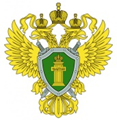 Прокуратурагорода  КизелаПамяткаЧто нужно знать о токсикомании несовершеннолетних и ее последствиях2019 годНа территории г.Кизела за 6 месяцев 2019  произошел рост потребления несовершеннолетними токсических веществ. На несовершеннолетних и их родителей	 составлено 16 административных протоколов, когда за аналогичный период 2018 был установлен 1 факт, рост составил 1500%. Токсикомания – это болезненное состояние, характеризующееся влечением и привыканием к приему токсичных   веществ, в результате вдыхания летучих органических растворителей и газов (ингалянтов).В качестве ингалянтов часто используются средства бытовой и промышленной химии (бензин, ацетон, лаки, лекарства, стиральные порошки, хлор, освежители воздуха, клей) являющимися органическими растворителями и синтетическими веществами, опасными для здоровья и жизни человека.  Механизм действия. При вдыхании летучие вещества быстро попадают в кровь, а затем в головной мозг, вызывая состояние острого токсического опьянения (отравления). Некоторая часть вдыхаемого вещества попадает в организм через пищеварительный тракт. Начальное токсическое опьянение проявляется уже через несколько секунд после начала вдыхания. Если ингаляции продолжаются, то постепенно формируется психическая зависимость.Нередко психическая зависимость формируется уже после 3-х – 5-ти кратного употребления ингаляторов. Рекомендации родителям.Существует и ряд внешних симптомов, которые могут пригодиться родителям для выявления признаков злоупотребления опасными веществами ребенком. Аромат химических веществ. Неприятные запахи могут распространяться как от кожи и одежды человека, так и изо рта.Наблюдаются сложности с речью. Ему сложно формировать предложения, и он выбирает для ответов короткие фразы («да», «нет», «не знаю» и др.).Наблюдается частая смена настроения, он раздражителен, агрессивен и т. д.Возникает сыпь в области носоглотки.Часто появляется мышечная слабость.Могут наблюдаться ознобы с повышением температуры до 38С.Симптомы:- замедленные реакции, сонливость, невнятная речь, изменение личности (появление других ценностей), снижение физической силы, трудоспособности, или повышенная активность, ухудшение координации, нарастающая слабость, агрессивность, бессмысленное выражение лица, зрачки глаз расширены.Вдыхание ядовитых веществ вызывает:Гибель клеток печени (печеночная недостаточность, токсический гепатит, снижение иммунитета, отеки, в конце – цирроз);Гибель клеток головного мозга (отставание в психическом развитии, нарушение координации движений и внятности речи, резкое изменения характера в сторону раздражительности, вспыльчивости и неуправляемой агрессии);Гибель клеток легких, особенно характерно при злоупотреблении  парами бензина (скрытая пневмония, приводящая к смерти подростка, хронический кашель с мокротой);Язвы (на слизистых оболочках рта, дыхательных путей образуются дефекты эпителия, также появляются хронический насморк и носовые кровотечения);Мочекаменная болезнь (сопровождается болями в мочевыводящей системе, воспалениями органов и тканей);      Последствия. Временное удушье и опьянение  (может привести к неожиданной дыхательной смерти, в результате замещения токсинами, кислорода в легких);«Смерть в мешке» - мгновенная остановка сердца и дыхания. Человек, начав быстро вдыхать пары токсина, пьянеет, теряет сознание, и уже не может снять мешок или сбросить с головы тряпку. 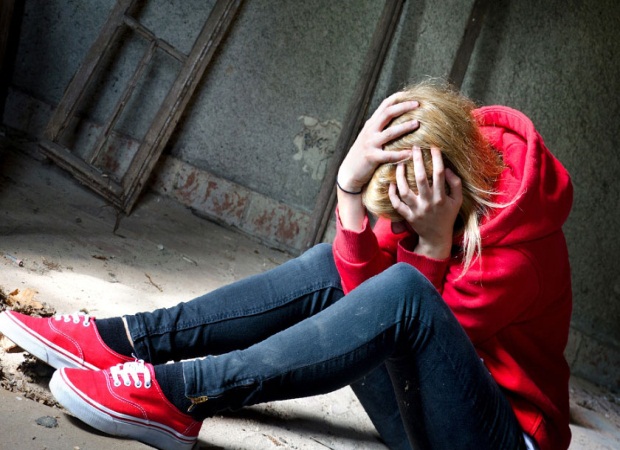 Правовые последствия. С токсикоманией связано три состава преступления, предусмотренных ст. 151 УК РФ.Вовлечение несовершеннолетнего в систематическое употребление (распитие) алкогольной и спиртосодержащей продукции, одурманивающих веществ, в занятие бродяжничеством или попрошайничеством, совершенное лицом, достигшим восемнадцатилетнего возраста;